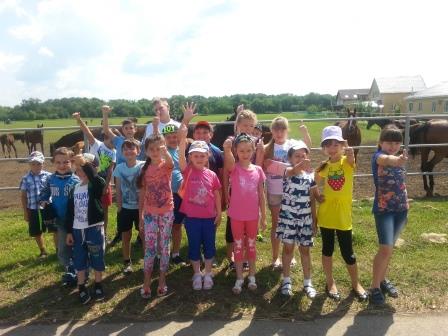 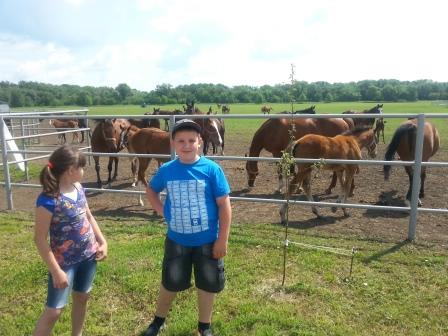 15.06 ребята посетили конную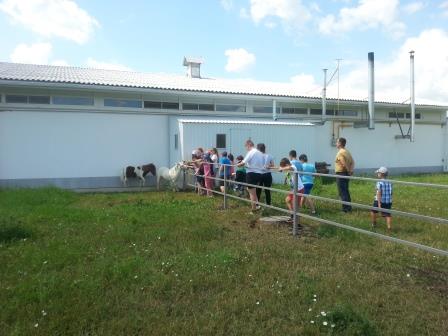 Семейную ферму пос. Очеретоватого
